Steil oder schräg?	AB 148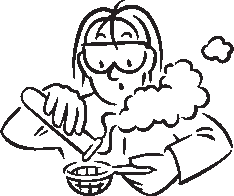 SolarzellenWir sehen die Sonne nicht den ganzen Tag an der gleichen Stelle. Sie geht im Osten auf, steht am Mittag im Süden und geht am Abend im Westen unter. Wie müssen Solarzellen auf einem Hausdach montiert sein, damit sie maximal elektrische Energie erzeugen können? Ergänze die Tabelle. 	N	Position 3Ergänze den Satz: Die stärkste Sonnenbestrahlung erhalten Solarzellen, wenn sie …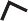 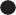 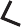 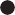 Erstelle eine Skizze aus der Vogelperspektive. Die Skizze enthält ein Haus, auf welchem die Solarzellen gut sichtbar eingezeichnet sind. Ergänze die Skizze mit den vier Himmelsrichtungen.Kisam21	Seite 1/1Sonnenbestrahlung im Laufe des TagesPosition 1:Ausrichtung nach NordenPosition 2:Ausrichtung nach OstenPosition 3:Ausrichtung nach SüdenPosition 4:Ausrichtung nach Westen